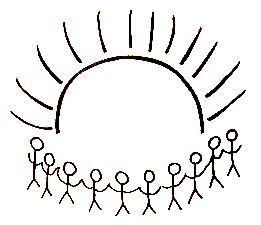 Laubach, den 19.11.19Sehr geehrte Eltern der zukünftigen Erstklässler,seit unserer letzten Begegnung bei der Schulanmeldung ist einige Zeit vergangen. Seither trafen sich unser Kollegium mit den Vertreterinnen beider Kindertagesstätten, um den Kooperationsplan zu erstellen. Dieser ist auf unserer Homepage www.schieferland-gs.de unter Klassen / Einschulung 2020 eingestellt. Darin ergeben sich einige Neuerungen, über die wir Sie gerne auf diesem Weg informieren möchten.Das Mainzer Einschulungsspiel führen wir dieses Mal nicht mehr durch. Stattdessen werden wir es ermöglichen, ein „Fit für die Schule“ – Projekt einzurichten. Dies wird von der zukünftigen Klassenlehrerin Frau Martini durchgeführt. Es soll folgendermaßen ablaufen: Im Januar 2020 besuchen die zukünftigen Schulkinder der Kitas Masburg und Müllenbach jeweils zweimal im Wechsel vormittags von 9.00 bis 10.15 Uhr die Grundschule:Kita Müllenbach: 7.1.20 und 21.1.20Kita Masburg: 14.1.20 und 28.1.20Sie werden gemeinsam mit den Klassen 1a bzw. 1b unterrichtet. Nach der Unterrichtsstunde verbringen sie die Frühstücks- und Hofpause mit den Erst- und Zweitklässlern. Vor und nach dem „Unterricht“ sind die Kinder wie gewohnt in der Kita. Sie werden bei diesen vormittäglichen Aktionen von Erzieherinnen begleitet. Während die Masburger Kita-Kinder die Schule fußläufig erreichen können, benötigen die Müllenbacher Kita-Kinder Ihre Mithilfe beim Hin- und Rücktransport. Es wäre sehr erfreulich, wenn Sie dafür Fahrgemeinschaften bilden könnten.Ab Februar besuchen die zukünftigen Schulkinder jeweils dienstags von 12.00 bis 13.00 Uhr die Schule in Masburg. In dieser Stunde werden die Kinder gemeinsam mit einigen Erstklässlern, die auch später als Schulpaten fungieren, verschiedene Sprach-und Mengenspiele, aber auch viele Vorläuferfähigkeiten trainieren.Damit die Gruppe nicht zu groß wird, möchten wir es so organisieren, dass an jeweils einem Dienstag die Kinder aus der Müllenbacher Kita und am folgenden Dienstag die Kinder aus der Masburger Kita die Schule besuchen. Auch die Erstklässler werden so eingeteilt, dass sie jeweils aus denselben Wohnorten kommen und somit den neuen Schulkindern schon bekannt sind. Die geplante Terminübersicht entnehmen Sie bitte der nachfolgenden Tabelle.Für dieses Vorschul-Projekt benötigen die Kinder:ein Mäppchen (mit Bleistift, Spitzer, Radiergummi, Lineal)Schere (ggf. auf Linkshänderschere achten)KlebestiftSchnellhefter„Der kleine Tobi“ (Bestell-Nr. 978-3-06-081649-1 zum Preis von 7,99 €)Daher bitten wir Sie freundlich darum, die aufgelisteten Materialien zu besorgen und Ihrem Kind jeweils mitzugeben. Die Teilnahme an diesem Vorschulprojekt ist allerdings nicht verpflichtend. Leider kann der Hin- und Rücktransport der auswärtigen Kinder nicht über öffentliche Verkehrsmittel erfolgen. Daher bitten wir Sie, liebe Eltern, Fahrgemeinschaften zu organisieren und für den Hin- und Rückweg zu sorgen. Die Masburger Kita-Kinder können seitens des Kindergartens nicht zur Schule begleitet werden, da dies die personelle Besetzung in der Mittagszeit nicht ermöglicht. Auch hier wäre es notwendig, dass sich die Eltern absprechen und die Begleitung der Kinder übernehmen. Sicherlich ist dieses Vorschulprojekt „Fit für die Schule“ ein Gewinn für Ihr Kind und eine  sinnvolle  Vorbereitung auf die Einschulung. An einigen benachbarten Grundschulen in unserer Verbandsgemeinde wird diese Form der Vorbereitung schon seit Jahren erfolgreich praktiziert. Daher ist es erfreulich, dass es unsererseits personell leistbar ist und wir dies nun anbieten können.Bitte geben Sie uns auf dem unten angefügten Abschnitt Ihre Rückmeldung bis zum 29. November 2019. Gerne können Sie diese in Ihrer Kita abgeben. Wir werden die Anmeldungen dort abholen.Mit freundlichen Grüßen(Trudi Klinkner, Schulleiterin)________________________________________________________________________________________Bitte ausfüllen und bis zum 29. November 2019 in der Kita abgeben;____________________________________________________Name, Vorname des KindesIch / Wir habe(n) die Elterninformation vom 18.11.2019 zur Kenntnis genommen.O Ich / Wir melde(n) unser Kind für das Projekt “Fit für die Schule” verbindlich an.O Unser Kind soll nicht an dem Projekt “Fit für die Schule”  teilnehmen.__________________________________________________Unterschrift eines Erziehungsberechtigten________________________________________________________________________________________Bitte ausfüllen und bis zum 29. November 2019 in der Kita abgeben;____________________________________________________Name, Vorname des KindesIch / Wir habe(n) die Elterninformation vom 18.11.2019 zur Kenntnis genommen.O Ich / Wir melde(n) unser Kind für das Projekt “Fit für die Schule” verbindlich an.O Unser Kind soll nicht an dem Projekt “Fit für die Schule”  teilnehmen.__________________________________________________Unterschrift eines Erziehungsberechtigten________________________________________________________________________________________Bitte ausfüllen und bis zum 29. November 2019 in der Kita abgeben;____________________________________________________Name, Vorname des KindesIch / Wir habe(n) die Elterninformation vom 18.11.2019 zur Kenntnis genommen.O Ich / Wir melde(n) unser Kind für das Projekt “Fit für die Schule” verbindlich an.O Unser Kind soll nicht an dem Projekt “Fit für die Schule”  teilnehmen.__________________________________________________Unterschrift eines ErziehungsberechtigtenMüllenbachMasburg04.02.202003.03.202017.03.202031.03.202028.04.202012.05.202002.06.202011.02.202010.03.202024.03.202021.04.202005.05.202026.05.202009.06.2020